El Concepto del SubjuntivoThe subjunctive is used frequently in Spanish.  As in English, it generally occurs in dependent clauses, that is, in clauses that cannot stand alone and that are connected to the main (independent) clauses.MAIN CLAUSES                  DEPENDENT CLAUSES                              I suggest………                      that you be more punctual.                              Sugiero………..                      que sea más puntual.The subjunctive is used after verbs and expressions indicating a wish, an order, a suggestion, or the forbidding  of an action.Note that the wish must concern someone or something other than the subject.The subjunctive is introduced by que.	       Quiero salir.                                       I want to go out.    Quiero que tú salgas conmigo.      I want you to go out with me.Forming the present subjunctive: regular formsConjugate verb in the yo form  of the present indicative                     yo     _____________,    ___________________,    ______________                                 (pensar)                         (poner)                               (vivir)       2.  minus the –o    _____________,    ___________________,  _______________       3. add opposite vowel    -ar  > e, es, e, emos, en     /     -er & -ir > a, as, a, amos, an                                       ______________,    ___________________,  _______________¡ SE ACUERDAN DE MI !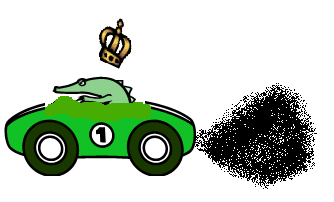 Certain spelling changes are necessary to preserve the sound of the stem:-car    c > qu      tocar                 Quiere que yo _____________mí guitarra.-gar    g > gu      pagar                Quieren que nosotros _________________ la cuenta.          -zar     z > c        organizar          Es necesario que tú _________________ el cuaderno.Los subjuntivos irregulars                  ir               ser                     saber              dar               estar         que yo    vaya            sea                      sepa               dé                 estéque tú_________,___________,___________,___________,_________que él _________,___________,___________,___________,_________que nosotors__________,___________,___________,________,________que ellos________,____________,____________,_________,________The subjunctive of haber (hay) is _________________.Los cambios radicales en el subjuntivoservir→ sirva,  pedir→ pida,dormir→ duerma: durmanos,  preferir→ prefiera: prefiramos